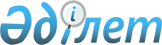 О районном бюджете на 2020-2022 годыРешение Жалагашского районного маслихата Кызылординской области от 23 декабря 2019 года № 50-1. Зарегистрировано Департаментом юстиции Кызылординской области 27 декабря 2019 года № 7055.
      В соответствии с кодексом Республики Казахстан от 4 декабря 2008 года “Бюджетный кодекс Республики Казахстан”, Законом Республики Казахстан от 23 января 2001 года “О местном государственном управлении и самоуправлении в Республике Казахстан” Жалагашский районный маслихат РЕШИЛ:
      1. Утвердить районный бюджет на 2020–2022 годы согласно приложениям 1, 2, 3 соответственно, в том числе на 2020 год в следующих объемах:
      1) доходы – 12 089 656,7 тысяч тенге, в том числе:
      налоговые поступления – 1 254 425 тысяч тенге;
      неналоговые поступления – 7 821,7 тысяч тенге;
      поступления от продажи основного капитала – 27 144 тысяч тенге;
      поступления трансфертов – 10 800 266 тысяч тенге;
      2) Затраты – 12 806 991,2 тысяч тенге;
      3) чистое бюджетное кредитование – 810 815,8 тысяч тенге;
      бюджетные кредиты – 951 877,8 тысяч тенге;
      погашение бюджетных кредитов – 141 062 тысяч тенге;
      4) сальдо по операциям с финансовыми активами – 6000 тысяч тенге;
      приобретение финансовых активов – 6000 тысяч тенге;
      поступления от продажи финансовых активов государства – 0;
      5) дефицит (профицит) бюджета – -1 534 150,3 тысяч тенге;
      6) финансирование дефицита (использование профицита) бюджета – 1 534 150,3 тысяч тенге;
      поступление займов – 1 667 950,5 тысяч тенге;
      погашение займов – 147 441 тысяч тенге; 
      используемые остатки бюджетных средств – 13 697,7 тысяч тенге.
      Сноска. Пункт 1 - в редакции решения Жалагашского районного маслихата Кызылординской области от 22.09.2020 № 63-1 (вводится в действие с 01.01.2020).


      1-1. Учесть, что постановлением акимата Жалагашского района от 10 февраля 2020 года №26 “О внесении изменений и дополнений в постановление акимата Жалагашского района от 5 января 2020 года №1 “О реализации решения Жалагашского районного маслихата от 23 декабря 2019 года №50-1 “О районном бюджете на 2020-2022 годы”””:
      по неиспользованным (недоиспользованным) суммам целевых трансфертов, выделенных в бюджет района на 2019 год, из республиканского бюджета 3 960,3 тысяч тенге и из областного бюджета 1 331,4 тысяч тенге возвращены в областной бюджет.”;
      Сноска. Решение дополнено пунктом 1-1 в соответствии с решением Жалагашского районного маслихата Кызылординской области от 04.03.2020 № 52-1 (вводится в действие с 01.01.2020).


      1-2. Учесть, что постановлением акимата Жалагашского района от 26 февраля 2020 года №55 “О внесении изменений и дополнений в постановление акимата Жалагашского района от 5 января 2020 года №1 “О реализации решения Жалагашского районного маслихата от 23 декабря 2019 года №50-1 “О районном бюджете на 2020-2022 годы”””:
      Сокращены по неиспользованным (недоиспользованным) суммам целевых трансфертов, выделенных в бюджет района на 2019 год из республиканского бюджета 1 269,8 тысяч тенге;
      Из средства Национального фонда Республики Казахстан выделенных в бюджет района на 2019 год 1 269,8 тысяч тенге возвращены в областной бюджет.
      Сноска. Решение дополнено пунктом 1-2 в соответствии с решением Жалагашского районного маслихата Кызылординской области от 04.03.2020 № 52-1 (вводится в действие с 01.01.2020).


      1-3. Утвердить распределение сумм целевых текущих трансфертов выделяемых из районного бюджета бюджетам поселка Жалагаш и сельских округов согласно приложению 11 к настоящему решению.
      Сноска. Решение дополнено пунктом 1-3 в соответствии с решением Жалагашского районного маслихата Кызылординской области от 04.03.2020 № 52-1 (вводится в действие с 01.01.2020).


      1-4. Учесть, что постановлением акимата Жалагашского района от 9 апреля 2020 года №13 “О внесении изменений и дополнений в постановление акимата Жалагашского района от 5 января 2020 года №1 “О реализации решения Жалагашского районного маслихата от 23 декабря 2019 года № 50-1 “О районном бюджете на 2020-2022 годы”””:
      Выделены 229 909,0 тысяч тенге на капитальный ремонт зданий средней школы №117 имени А.Оналбаева, 219 093,0 тысяч тенге на капитальный ремонт школы №188, 586 040,8 тысяч тенге на средний ремонт улиц в поселке Жалагаш для финансирования мер в рамках Дорожной карты занятости;
      Сокращены целевые текущие трансферты 293 913,0 тысяч тенге выделенные из республиканского бюджета на реализацию приоритетных проектов транспортной инфраструктуры;
      Сокращены целевые текущие трансферты 10 000,0 тысяч тенге выделенные из областного бюджета на реализацию приоритетных проектов транспортной инфраструктуры.
      Сноска. Решение дополнено пунктом 1-4 в соответствии с решением Жалагашского районного маслихата Кызылординской области от 04.05.2020 № 56-1 (вводится в действие с 01.01.2020).


      1-5. Учесть, что постановлением акимата Кызылординской области от 24 апреля 2020 года №25 “О внесении изменений и дополнений в постановление акимата Кызылординской области от 23 декабря 2019 года №129 "О реализации решения Кызылординского областного маслихата от 12 декабря 2019 года № 374 “Об областном бюджете на 2020-2022 годы”””:
      Выделены из республиканского бюджета 56 064,0 тысяч тенге на компенсацию потерь в связи со снижением налоговой нагрузки для субьектов малого и среднего бизнеса;
      Возвращены 180 636,0 тысяч тенге в связи с введением режима чрезвычайного положения из районного бюджета в областной бюджет;
      Выделены из республиканского бюджета в рамках Дорожной карты занятости на 2020 - 2021 годы 142 509,0 тысяч тенге на выплату государственной адресной социальной помощи, 316 191,0 тысяч тенге на общественные работы, 33 514,0 тысяч тенге на текущий ремонт зданий “Спортивный клуб Наркескен” в поселке Жалагаш, 7 128,9 тысяч тенге на текущий ремонт спорт площадки в селе М.Шаменов, 5 000,0 тысяч тенге на текущий ремонт здания Дома культуры имени К. Казантаева, 51 791,3 тысяч тенге на текущий ремонт спорт зала зданий “Центр развития культуры и искусства”, 13 685,6 тысяч тенге на текущий ремонт здания сельского Дома культуры в селе Тан, 50 110,0 тысяч тенге на благоустройство центральной площади поселка Жалагаш, 6 462,0 тысяч тенге на освещение улиц населенного пункта Аксу, 18 218,3 тысяч тенге на освещение автомобильных дорог районного значения на въезде к населенному пункту Аксу, 105 999,0 тысяч тенге на средний ремонт автомобильной дороги районного значения “Самара-Шымкент-Тан” (0-3,3 км), 91 788,6 тысяч тенге на средний ремонт автомобильной дороги районного значения “Самара-Шымкент-Жосалы-Жалагаш-Каракеткен” (0-2,575 км);
      Выделены целевые текущие трансферты из областного бюджета на обеспечение дошкольных организаций образования и общеобразовательных школ интерактивно-интеллектуальными учебно-методическими комплексами “Абайтану әліппесі” и “Даналық әліппесі” 1 950,0 тысяч тенге и целевые трансферты на развитие 59 439,1 тысяч тенге на строительство административного здания в поселке Жалагаш;
      Выделены за счет внутренних займов в рамках Дорожной карты занятости 249 666,0 тысяч тенге на реконструкцию здания поликлиники под детский сад по улице Алмагамбетова в поселке Жалагаш, 91 000,0 тысяч тенге на строительство одноквартирных 3-х комнатных 30-ти арендных жилых домов на участке Даумбай в поселке Жалагаш.
      Сноска. Решение дополнено пунктом 1-5 в соответствии с решением Жалагашского районного маслихата Кызылординской области от 04.05.2020 № 56-1 (вводится в действие с 01.01.2020).


      1-6. Учесть, что постановлением акимата Жалагашского района от 26 мая 2020 года №57 “О внесении изменений и дополнений в постановление акимата Жалагашского района от 5 января 2020 года №1 “О реализации решения Жалагашского районного маслихата от 23 декабря 2019 года № 50-1 “О районном бюджете на 2020-2022 годы”””:
      За счет республиканского бюджета на возмещение платежей населения по оплате коммунальных услуг в режиме чрезвычайного положения в Республике Казахстан выделено 101 940 тысяч тенге.
      Сноска. Решение дополнено пунктом 1-6 в соответствии с решением Жалагашского районного маслихата Кызылординской области от 17.06.2020 № 58-1 (вводится в действие с 01.01.2020).


      1-7. Учесть, что постановлением акимата Жалагашского района от 2 сентября 2020 года №124 “О внесении изменений и дополнений в постановление акимата Жалагашского района от 5 января 2020 года № 1 “О реализации решения Жалагашского районного маслихата от 23 декабря 2019 года № 50-1 “О районном бюджете на 2020-2022 годы”:
      Выделены из республиканского бюджета текущие целевые трансферты 66 446,0 тысяч тенге;
      сокращены текущие целевые трансферты выделенные из республиканского бюджета 255 534,3 тысяч тенге;
      выделены из областного бюджета текущие целевые трансферты 12 455,0 тысяч тенге, целевые трансферты на развитие 25 932,5 тысяч тенге;
      сокращены текущие целевые трансферты выделенные из областного бюджета 34 673,0 тысяч тенге.
      Сноска. Решение дополнено пунктом 1-7 в соответствии с решением Жалагашского районного маслихата Кызылординской области от 22.09.2020 № 63-1 (вводится в действие с 01.01.2020).


      2. Учесть, что нормативы распределения в район в составе доходов бюджета района на 2020 год установлены в следующих объемах:
      1) “Индивидуальный подоходный налог с доходов, облагаемых у источника выплаты” и “Индивидуальный подоходный налог с доходов иностранных граждан, не облагаемых у источника выплаты” -50 процентов;
      2) “Социальный налог” - 50 процентов.
      3. Предусмотреть в бюджете района на 2020 год объемы субвенций, передаваемых из районного бюджета в бюджеты поселка и сельских округов в сумме 1 532 185 тысяч тенге, в том числе:
      Поселок Жалагаш 485 766 тысяч тенге;
      Сельский округ Аксу 54 572 тысяч тенге;
      Сельский округ Аккум 122 450 тысяч тенге;
      Сельский округ Аккыр 50 460 тысяч тенге;
      Сельский округ Аламесек 64 636 тысяч тенге;
      Сельский округ Бухарбай батыр 131 277 тысяч тенге;
      Сельский округ Енбек 52 060 тысяч тенге;
      Сельский округ Жанадария 43 411 тысяч тенге;
      Сельский округ Жанаталап 42 365 тысяч тенге;
      Сельский округ Каракеткен 69 244 тысяч тенге;
      Сельский округ Мадениет 107 562 тысяч тенге;
      Сельский округ Макпалкол 108 830 тысяч тенге;
      Сельский округ Мырзабай ахун 41 181 тысяч тенге;
      Сельский округ М.Шаменов 109 508 тысяч тенге;
      Сельский округ Тан 48 863 тысяч тенге;
      4. Утвердить целевые текущие трансферты, предусмотренные из областного бюджета в районный бюджет на 2020 год согласно приложению 4.
      5. Утвердить целевые текущие трансферты предусмотренные из республиканского бюджета в районный бюджет на 2020 год согласно приложению 5.
      6. Утвердить целевые трансферты на развитие предусмотренные из областного бюджета в районный бюджет на 2020 год согласно приложению 6.
      7. Утвердить целевые трансферты на развитие предусмотренные из республиканского бюджета в районный бюджет на 2020 год согласно приложению 7.
      8. Утвердить перечень бюджетных инвестиционных проектов на 2020 год согласно приложению 8.
      9. Утвердить распределение сумм целевых текущих трансфертов выделяемых из областного бюджета бюджетам поселка Жалагаш и сельских округов на 2020 год согласно приложению 9.
      10. Утвердить перечень бюджетных программ, не подлежащих секвестру в процессе исполнения районного бюджета на 2020 год, согласно приложению 10.
      11. Утвердить резерв местного исполнительного органа района на 2020 год в сумме 25 606 тысяч тенге.
      12. Настоящее решение вводится в действие с 1 января 2020 года и подлежит официальному опубликованию. Бюджет района на 2020 год
      Сноска. Приложение 1 - в редакции решения Жалагашского районного маслихата Кызылординской области от 22.09.2020 № 63-1 (вводится в действие с 01.01.2020). Бюджет района на 2021 год Бюджет района на 2022 год Целевые текущие трансферты предусмотренные из областного бюджета в районный бюджет на 2020 год
      Сноска. Приложение 4 - в редакции решения Жалагашского районного маслихата Кызылординской области от 22.09.2020 № 63-1 (вводится в действие с 01.01.2020). Целевые текущие трансферты предусмотренные из республиканского бюджета в районный бюджет на 2020 год
      Сноска. Приложение 5 - в редакции решения Жалагашского районного маслихата Кызылординской области от 22.09.2020 № 63-1 (вводится в действие с 01.01.2020). Целевые трансферты на развитие предусмотренные из областного бюджета в районный бюджет на 2019 год
      Сноска. Приложение 6 - в редакции решения Жалагашского районного маслихата Кызылординской области от 22.09.2020 № 63-1 (вводится в действие с 01.01.2020). Целевые трансферты на развитие предусмотренные из республиканского бюджета в районный бюджет на 2019 год Перечень бюджетных инвестиционных проектов на 2020 год
      Сноска. Приложение 8 - в редакции решения Жалагашского районного маслихата Кызылординской области от 22.09.2020 № 63-1 (вводится в действие с 01.01.2020). Распределение сумм целевых текущих трансфертов выделяемых из областного бюджета бюджетам поселка Жалагаш и сельских округов Перечень бюджетных программ, не подлежащих секвестру в процессе исполнения районного бюджета на 2020 год Распределение сумм целевых текущих трансфертов выделяемых из районного бюджета бюджетам поселка Жалагаш и сельских округов
      Сноска. Приложение 11 - в редакции решения Жалагашского районного маслихата Кызылординской области от 13.08.2020 № 60-1 (вводится в действие с 01.01.2020). Список финансируемых проектов в районном бюджете на 2020 год в рамках "Дорожной карты занятости"
      Сноска. Решение дополнено приложением 12 в соответствии с решением Жалагашского районного маслихата Кызылординской области от 04.05.2020 № 56-1; в редакции решения Жалагашского районного маслихата Кызылординской области от 17.06.2020 № 58-1 (вводится в действие с 01.01.2020).
					© 2012. РГП на ПХВ «Институт законодательства и правовой информации Республики Казахстан» Министерства юстиции Республики Казахстан
				
      Председатель сессии Жалагашскогорайонного маслихата, Секретарьрайонного маслихата

М. Еспанов
Приложение 1 к решению
Жалагашского районного маслихата
от “23” декабря 2019 года № 50-1
Категория
Категория
Категория
Категория
Сумма, тысяч тенге
Класс
Класс
Класс
Сумма, тысяч тенге
Подкласс
Подкласс
Сумма, тысяч тенге
Наименование
Сумма, тысяч тенге
1.Доходы
12 089 656,7
1
Налоговые поступления
1 254 425
01
Подоходный налог
175000
1
Корпоративный подоходный налог
30336
2
Индивидуальный подоходный налог
144664
03
Социальный налог
146323
1
Социальный налог
146323
04
Hалоги на собственность
915845
1
Hалоги на имущество
913826
3
Земельный налог
519
5
Единый земельный налог
1500
05
Внутренние налоги на товары, работы и услуги
11257
2
Акцизы
1600
3
Поступления за использование природных и других ресурсов
6077
4
Сборы за ведение предпринимательской и профессиональной деятельности
3580
08
Обязательные платежи, взимаемые за совершение юридически значимых действий и (или) выдачу документов уполномоченными на то государственными органами или должностными лицами
6000
1
Государственная пошлина
6000
2
Неналоговые поступления
7 821,7
01
Доходы от государственной собственности
644,2
5
Доходы от аренды имущества, находящегося в государственной собственности
352
7
Вознаграждения по кредитам, выданным из государственного бюджета
292,2
04
Штрафы, пени, санкции, взыскания, налагаемые государственными учреждениями, финансируемыми из государственного бюджета, а также содержащимися и финансируемыми из бюджета (сметы расходов) Национального Банка Республики Казахстан
1800
1
Штрафы, пени, санкции, взыскания, налагаемые государственными учреждениями, финансируемыми из государственного бюджета, а также содержащимися и финансируемыми из бюджета (сметы расходов) Национального Банка Республики Казахстан
1800
06
Прочие неналоговые поступления
5377,5
1
Прочие неналоговые поступления
5377,5
3
Поступления от продажи основного капитала
27 144
01
Продажа государственного имущества, закрепленного за государственными учреждениями
500
1
Продажа государственного имущества, закрепленного за государственными учреждениями
500
03
Продажа земли и нематериальных активов
26644
1
Продажа земли
25644
2
Продажа нематериальных активов
1000
4
Поступления трансфертов
10 800 266
01
Трансферты из нижестоящих органов государственного управления
90658,9
3
Трансферты из бюджетов городов районного значения, сел, поселков, сельских округов
90658,9
02
Трансферты из вышестоящих органов государственного управления
10709607,1
2
Трансферты из областного бюджета
10709607,1
Функциональная группа
Функциональная группа
Функциональная группа
Функциональная группа
Сумма, тысяч тенге
Администратор бюджетных программ
Администратор бюджетных программ
Администратор бюджетных программ
Сумма, тысяч тенге
Программа
Программа
Сумма, тысяч тенге
Наименование
Сумма, тысяч тенге
2.Расходы
12 806 991,2
01
Государственные услуги общего характера
797 316,7
112
Аппарат маслихата района (города областного значения)
34387
001
Услуги по обеспечению деятельности маслихата района (города областного значения)
34387
122
Аппарат акима района (города областного значения)
176615
001
Услуги по обеспечению деятельности акима района (города областного значения)
156358
003
Капитальные расходы государственного органа
20257
452
Отдел финансов района (города областного значения)
82402
001
Услуги по реализации государственной политики в области исполнения бюджета и управления коммунальной собственностью района (города областного значения)
45421
003
Проведение оценки имущества в целях налогообложения
877
010
Приватизация, управление коммунальным имуществом, постприватиза-ционная деятельность и регулирование споров, связанных с этим
592
018
Капитальные расходы государственного органа
780
113
Целевые текущие трансферты нижестоящим бюджетам
34732
805
Отдел государственных закупок района (города областного значения)
44707
001
Услуги по реализации государственной политики в области управления государственных закупок на местном уровне
38907
003
Капитальные расходы государственного органа
5800
453
Отдел экономики и бюджетного планирования района (города областного значения)
36286
001
Услуги по реализации государственной политики в области формирования и развития экономической политики, системы государственного планирования и управления 
35579
004
Капитальные расходы государственного органа
707
458
Отдел жилищно-коммунального хозяйства, пассажирского транспорта и автомобильных дорог района (города областного значения)
183613
001
Услуги по реализации государственной политики на местном уровне в области жилищно-коммунального хозяйства, пассажирского транспорта и автомобильных дорог 
44708
013
Капитальные расходы государственного органа
90
113
Целевые текущие трансферты нижестоящим бюджетам
138815
472
Отдел строительства, архитектуры и градостроительства района (города областного значения)
128567,7
040
Развитие объектов государственных органов
128567,7
493
Отдел предпринимательства, промышленности, и туризма района (города областного значения)
24656
001
Услуги по реализации государственной политики на местном уровне в области развития предпринимательства, промышленности и туризма
24406
003
Капитальные расходы государственного органа
250
801
Отдел занятости, социальных программ и регистрации актов гражданского состояния района (города областного значения)
86083
001
Услуги по реализации государственной политики на местном уровне в сфере занятости, социальных программ и регистрации актов гражданского состояния
61484
032
Капитальные расходы подведомственных государственных учреждений и организаций
792
113
Целевые текущие трансферты нижестоящим бюджетам
23807
02
Оборона
11 669
122
Аппарат акима района (города областного значения)
6872
005
Мероприятия в рамках исполнения всеобщей воинской обязанности
6872
122
Аппарат акима района (города областного значения)
4797
006
Предупреждение и ликвидация чрезвычайных ситуаций масштаба района (города областного значения)
2399
007
Мероприятия по профилактике и тушению степных пожаров районного (городского) масштаба, а также пожаров в населенных пунктах, в которых не созданы органы государственной противопожарной службы
2398
03
Общественный порядок, безопасность, правовая, судебная, уголовноисполнительная деятельность
2083
458
Отдел жилищно-коммунального хозяйства, пассажирского транспорта и автомобильных дорог района (города областного значения)
2083
021
Обеспечение безопасности дорожного движения в населенных пунктах
2083
04
Образование
7 552 449,7
464
Отдел образования района (города областного значения)
566094
040
Реализацию государственного образовательного заказа в дошкольных организациях образования
566094
472
Отдел строительства, архитектуры и градостроительства района (города областного значения)
249666
037
Строительство и реконструкция объектов дошкольного воспитания и обучения
249666
464
Отдел образования района (города областного значения)
5766352
003
Общеобразовательное обучение
5653542
006
Дополнительное образование для детей
112810
465
Отдел физической культуры и спорта района (города областного значения)
82338
017
Дополнительное образование для детей и юношества по спорту
82338
464
Отдел образования района (города областного значения)
887999,7
001
Услуги по реализации государственной политики на местном уровне в области образования 
41279
004
Информатизация системы образования в государственных учреждениях образования района (города областного значения) 
2600
005
Приобретение и доставка учебников, учебно-методических комплексов для государственных учреждений образования района (города областного значения)
83515
007
Проведение школьных олимпиад, внешкольных мероприятий и конкурсов районного (городского) масштаба
840
012
Капитальные расходы государственного органа
900
015
Ежемесячные выплаты денежных средств опекунам (попечителям) на содержание ребенка-сироты (детей-сирот), и ребенка (детей), оставшегося без попечения родителей 
16093
023
Методическая работа
38394
029
Обследование психического здоровья детей и подростков и оказание психолого-медико-педагогической консультативной помощи населению
46223
067
Капитальные расходы подведомственных государственных учреждений и организаций
544989,7
113
Целевые текущие трансферты нижестоящим бюджетам
113166
06
Социальная помощь и социальное обеспечение
1 052 640
464
Отдел образования района (города областного значения)
5253
030
Содержание ребенка (детей), переданного патронатным воспитателям 
5253
801
Отдел занятости, социальных программ и регистрации актов гражданского состояния района (города областного значения)
379911,5
010
Государственная адресная социальная помощь
379911,5
801
Отдел занятости, социальных программ и регистрации актов гражданского состояния района (города областного значения)
633733,5
004
Программа занятости
429844
006
Оказание социальной помощи на приобретение топлива специалистам здравоохранения, образования, социального обеспечения, культуры, спорта и ветеринарии в сельской местности в соответствии с законодательством Республики Казахстан
25866
007
Оказание жилищной помощи
4788
008
Социальная поддержка граждан, награжденных от 26 июля 1999 года орденами "Отан", "Даңқ", удостоенных высокого звания "Халық қаһарманы", почетных званий республики
184
009
Материальное обеспечение детей-инвалидов, воспитывающихся и обучающихся на дому
4118
011
Социальная помощь отдельным категориям нуждающихся граждан по решениям местных представительных органов
50479
014
Оказание социальной помощи нуждающимся гражданам на дому
4938
017
Обеспечение нуждающихся инвалидов обязательными гигиеническими средствами и предоставление услуг специалистами жестового языка, индивидуальными помощниками в соответствии с индивидуальной программой реабилитации инвалида
60905,5
023
Обеспечение деятельности центров занятости населения
52611
801
Отдел занятости, социальных программ и регистрации актов гражданского состояния района (города областного значения)
33742
018
Оплата услуг по зачислению, выплате и доставке пособий и других социальных выплат
1360
020
Размещение государственного социального заказа в неправительственных организациях
4246
050
Обеспечение прав и улучшение качества жизни инвалидов в Республике Казахстан
28136
07
Жилищно-коммунальное хозяйство
703 656
458
Отдел жилищно-коммунального хозяйства, пассажирского транспорта и автомобильных дорог района (города областного значения)
113995
049
Проведение энергетического аудита многоквартирных жилых домов
158
070
Возмещение платежей населения по оплате коммунальных услуг в режиме чрезывычайного положения в Республике Казахстан
102240
027
Организация эксплуатации сетей газификации, находящихся в коммунальной собственности районов (городов областного значения)
11597
472
Отдел строительства, архитектуры и градостроительства района (города областного значения)
589661
003
Проектирование и (или) строительство, реконструкция жилья коммунального жилищного фонда
94602
005
Развитие коммунального хозяйства
2123
058
Развитие системы водоснабжения и водоотведения в сельских населенных пунктах
492936
08
Культура, спорт, туризм и информационное пространство
655 260
455
Отдел культуры и развития языков района (города областного значения)
253394
003
Поддержка культурно-досуговой работы
253394
465
Отдел физической культуры и спорта района (города областного значения)
140870
001
Услуги по реализации государственной политики на местном уровне в сфере физической культуры и спорта
15042
005
Развитие массового спорта и национальных видов спорта
34566
006
Проведение спортивных соревнований на районном (города областного значения) уровне
893
007
Подготовка и участие членов сборных команд района (города областного значения) по различным видам спорта на областных спортивных соревнованиях
90369
455
Отдел культуры и развития языков района (города областного значения)
128178
006
Функционирование районных (городских) библиотек
127338
007
Развитие государственного языка и других языков народа Казахстана
840
456
Отдел внутренней политики района (города областного значения)
7576
002
Услуги по проведению государственной информационной политики 
7576
455
Отдел культуры и развития языков района (города областного значения)
57567
001
Услуги по реализации государственной политики на местном уровне в области развития языков и культуры
19718
032
Капитальные расходы подведомственных государственных учреждений и организаций
6121
113
Целевые текущие трансферты нижестоящим бюджетам
31728
456
Отдел внутренней политики района (города областного значения)
67675
001
Услуги по реализации государственной политики на местном уровне в области информации, укрепления государственности и формирования социального оптимизма граждан
43619
003
Реализация мероприятий в сфере молодежной политики
15906
006
Капитальные расходы государственного органа
8150
10
Сельское, водное, лесное, рыбное хозяйство, особо охраняемые природные территории, охрана окружающей среды и животного мира, земельные отношения
169 180
462
Отдел сельского хозяйства района (города областного значения)
51040
001
Услуги по реализации государственной политики на местном уровне в сфере сельского хозяйства
50540
006
Капитальные расходы государственного органа
500
472
Отдел строительства, архитектуры и градостроительства района (города областного значения)
20030
010
Развитие объектов сельского хозяйства
20030
473
Отдел ветеринарии района (города областного значения)
4637
001
Услуги по реализации государственной политики на местном уровне в сфере ветеринарии
4637
463
Отдел земельных отношений района (города областного значения)
40397
001
Услуги по реализации государственной политики в области регулирования земельных отношений на территории района (города областного значения)
23937
004
Организация работ по зонированию земель
12000
007
Капитальные расходы государственного органа
4460
462
Отдел сельского хозяйства района (города областного значения)
53076
099
Реализация мер по оказанию социальной поддержки специалистов
53076
11
Промышленность, архитектурная, градостроительная и строительная деятельность
41 492
472
Отдел строительства, архитектуры и градостроительства района (города областного значения)
41492
001
Услуги по реализации государственной политики в области строительства, архитектуры и градостроительства на местном уровне
33395
013
Разработка схем градостроительного развития территории района, генеральных планов городов районного (областного) значения, поселков и иных сельских населенных пунктов
8097
12
Транспорт и коммуникации
69 373,4
458
Отдел жилищно-коммунального хозяйства, пассажирского транспорта и автомобильных дорог района (города областного значения)
66784,4
022
Развитие транспортной инфраструктуры
40239
023
Обеспечение функционирования автомобильных дорог
6025
045
Капитальный и средний ремонт автомобильных дорог районного значения
 и улиц населенных пунктов
20520,4
458
Отдел жилищно-коммунального хозяйства, пассажирского транспорта и автомобильных дорог района (города областного значения)
2589
024
Организация внутрипоселковых (внутригородских), пригородных и внутрирайонных общественных пассажирских перевозок
2589
13
Прочие
25 606
452
Отдел финансов района (города областного значения)
25606
012
Резерв местного исполнительного органа района (города областного значения) 
25606
14
Обслуживание долга
3 775,2
452
Отдел финансов района (города областного значения)
3775,2
013
Обслуживание долга местных исполнительных органов по выплате вознаграждений и иных платежей по займам из областного бюджета
3775,2
15
Трансферты
1 722 490,2
452
Отдел финансов района (города областного значения)
1722490,2
006
Возврат неиспользованных (недоиспользованных) целевых трансфертов
8399,4
024
Целевые текущие трансферты из нижестоящего бюджета на компенсацию потерь вышестоящего бюджета в связи с изменением законодательства 
180636
054
Возврат сумм неиспользованных (недоиспользованных) целевых трансфертов, выделенных из республиканского бюджета за счет целевого трансферта из Национального фонда Республики Казахстан
1269,8
038
Субвенции
1532185
Чистое бюджетное кредитование
810 815,8
Бюджетные кредиты 
951877,8
06
Социальная помощь и социальное обеспечение
586040,8
458
Отдел жилищно-коммунального хозяйства, пассажирского транспорта и автомобильных дорог района (города областного значения)
586040,8
088
Кредитование бюджетов города районного значения, села, поселка, сельского округа для финансирования мер в рамках Дорожной карты занятости
586040,8
10
Сельское, водное, лесное, рыбное хозяйство, особо охраняемые природные территории, охрана окружающей среды и животного мира, земельные отношения
365 837
462
Отдел сельского хозяйства района (города областного значения)
365837
008
Бюджетные кредиты для реализации мер социальной поддержки специалистов
365837
5
Погашение бюджетных кредитов
141 062
1
Погашение бюджетных кредитов, выданных из государственного бюджета
141062
13
Погашение бюджетных кредитов, выданных из местного бюджета физическим лицам 
141062
Сальдо по операциям с финансовыми активами 
6000
Приобретение финансовых активов 
6000
13
Прочие
6000
458
Отдел жилищно-коммунального хозяйства, пассажирского транспорта и автомобильных дорог района (города областного значения)
6000
065
Формирование или увеличение уставного капитала юридических лиц
6000
Дефицит (профицит) бюджета
-1 534 150,3
Финансирование дефицита (использование профицита) бюджета
1534150,3
7
Поступление займов
1 667 950,5
2
Договоры займа
1667950,5
03
Займы, получаемые местным исполнительным органам районов (городов областного значения)
1667950,5
16
Погашение займов
147441
452
Отдел финансов района (города областного значения)
147441
008
Погашение долга местного исполнительного органа перед вышестоящим бюджетом
147441
8
Используемые остати бюджетных средств
13 697,7
1
Свободные остатки бюджетных средств
13697,7Приложение 2 к решению Жалагашского районного маслихата от 23 декабря 2019 года № 50-1
Категория
Категория
Категория
Категория
Сумма, тысяч тенге
Класс
Класс
Класс
Сумма, тысяч тенге
Подкласс
Подкласс
Сумма, тысяч тенге
Наименование
Сумма, тысяч тенге
Доходы
8 595 017
1
Налоговые поступления
1 481 924
01
Подоходный налог
185050
1
Корпоративный подоходный налог
11000
2
Индивидуальный подоходный налог
174050
03
Социальный налог
152000
1
Социальный налог
152000
04
Hалоги на собственность
1126694
1
Hалоги на имущество
1123481
3
Земельный налог
1663
5
Единый земельный налог
1550
05
Внутренние налоги на товары, работы и услуги
12080
2
Акцизы
1650
3
Поступления за использование природных и других ресурсов
6800
4
Сборы за ведение предпринимательской и профессиональной деятельности
3630
08
Обязательные платежи, взимаемые за совершение юридически значимых действий и (или) выдачу документов уполномоченными на то государственными органами или должностными лицами
6100
1
Государственная пошлина
6100
2
Неналоговые поступления
4 800
01
Доходы от государственной собственности
1465
5
Доходы от аренды имущества, находящегося в государственной собственности
1360
7
Вознаграждения по кредитам, выданным из государственного бюджета
105
9
Прочие доходы от государственной собственности
35
04
Штрафы, пени, санкции, взыскания, налагаемые государственными учреждениями, финансируемыми из государственного бюджета, а также содержащимися и финансируемыми из бюджета (сметы расходов) Национального Банка Республики Казахстан
1800
1
Штрафы, пени, санкции, взыскания, налагаемые государственными учреждениями, финансируемыми из государственного бюджета, а также содержащимися и финансируемыми из бюджета (сметы расходов) Национального Банка Республики Казахстан, за исключением поступлений от организаций нефтяного сектора
1800
06
Прочие неналоговые поступления
1500
1
Прочие неналоговые поступления
1500
3
Поступления от продажи основного капитала
20 500
01
Продажа государственного имущества, закрепленного за государственными учреждениями
500
1
Продажа государственного имущества, закрепленного за государственными учреждениями
500
03
Продажа земли и нематериальных активов
20000
1
Продажа земли
19000
2
Продажа нематериальных активов
1000
4
Поступления трансфертов
7 087 793
02
Трансферты из вышестоящих органов государственного управления
7 087 793
2
Трансферты из областного бюджета
7 087 793
Функциональная группа
Функциональная группа
Функциональная группа
Функциональная группа
Сумма, тысяч тенге
Администратор бюджетных программ
Администратор бюджетных программ
Администратор бюджетных программ
Сумма, тысяч тенге
Программа
Программа
Сумма, тысяч тенге
Наименование
Сумма, тысяч тенге
2.Расходы
8 595 017
01
Государственные услуги общего характера
399 751
112
Аппарат маслихата района (города областного значения)
30700
001
Услуги по обеспечению деятельности маслихата района (города областного значения)
30700
122
Аппарат акима района (города областного значения)
146551
001
Услуги по обеспечению деятельности акима района (города областного значения)
146551
452
Отдел финансов района (города областного значения)
37085
001
Услуги по реализации государственной политики в области исполнения бюджета и управления коммунальной собственностью района (города областного значения)
35496
003
Проведение оценки имущества в целях налогообложения
967
010
Приватизация, управление коммунальным имуществом, постприватиза-ционная деятельность и регулирование споров, связанных с этим
622
489
Отдел государственных активов и закупок района (города областного значения)
35445
001
Услуги по реализации государственной политики в области управления государственных активов и закупок на местном уровне
35445
453
Отдел экономики и бюджетного планирования района (города областного значения)
30926
001
Услуги по реализации государственной политики в области формирования и развития экономической политики, системы государственного планирования и управления 
30926
458
Отдел жилищно-коммунального хозяйства, пассажирского транспорта и автомобильных дорог района (города областного значения)
41988
001
Услуги по реализации государственной политики на местном уровне в области жилищно-коммунального хозяйства, пассажирского транспорта и автомобильных дорог 
41988
493
Отдел предпринимательства, промышленности, и туризма района (города областного значения)
20379
001
Услуги по реализации государственной политики на местном уровне в области развития предпринимательства, промышленности и туризма
20379
801
Отдел занятости, социальных программ и регистрации актов гражданского состояния района (города областного значения)
56677
001
Услуги по реализации государственной политики на местном уровне в сфере занятости, социальных программ и регистрации актов гражданского состояния
56677
02
Оборона
7 507
122
Аппарат акима района (города областного значения)
7088
005
Мероприятия в рамках исполнения всеобщей воинской обязанности
7088
122
Аппарат акима района (города областного значения)
419
006
Предупреждение и ликвидация чрезвычайных ситуаций масштаба района (города областного значения)
419
03
Общественный порядок, безопасность, правовая, судебная, уголовноисполнительная деятельность
2 187
458
Отдел жилищно-коммунального хозяйства, пассажирского транспорта и автомобильных дорог района (города областного значения)
2187
021
Обеспечение безопасности дорожного движения в населенных пунктах
2187
04
Образование
5 259 402
464
Отдел образования района (города областного значения)
546010
040
Реализацию государственного образовательного заказа в дошкольных организациях образования
546010
464
Отдел образования района (города областного значения)
4400000
003
Общеобразовательное обучение
4304951
006
Дополнительное образование для детей
95049
465
Отдел физической культуры и спорта района (города областного значения)
88021
017
Дополнительное образование для детей и юношества по спорту
88021
464
Отдел образования района (города областного значения)
225371
001
Услуги по реализации государственной политики на местном уровне в области образования 
56578
005
Приобретение и доставка учебников, учебно-методических комплексов для государственных учреждений образования района (города областного значения)
84670
007
Проведение школьных олимпиад, внешкольных мероприятий и конкурсов районного (городского) масштаба
882
015
Ежемесячные выплаты денежных средств опекунам (попечителям) на содержание ребенка-сироты (детей-сирот), и ребенка (детей), оставшегося без попечения родителей 
14209
023
Методическая работа
29846
029
Обследование психического здоровья детей и подростков и оказание психолого-медико-педагогической консультативной помощи населению
39186
06
Социальная помощь и социальное обеспечение
214 588
464
Отдел образования района (города областного значения)
5516
030
Содержание ребенка (детей), переданного патронатным воспитателям 
5516
801
Отдел занятости, социальных программ и регистрации актов гражданского состояния района (города областного значения)
36326
010
Государственная адресная социальная помощь
36326
801
Отдел занятости, социальных программ и регистрации актов гражданского состояния района (города областного значения)
172330
004
Программа занятости
37485
006
Оказание социальной помощи на приобретение топлива специалистам здравоохранения, образования, социального обеспечения, культуры, спорта и ветеринарии в сельской местности в соответствии с законодательством Республики Казахстан
27159
007
Оказание жилищной помощи
5027
008
Социальная поддержка граждан, награжденных от 26 июля 1999 года орденами "Отан", "Даңқ", удостоенных высокого звания "Халық қаһарманы", почетных званий республики
193
009
Материальное обеспечение детей-инвалидов, воспитывающихся и обучающихся на дому
4324
011
Социальная помощь отдельным категориям нуждающихся граждан по решениям местных представительных органов
4907
014
Оказание социальной помощи нуждающимся гражданам на дому
4409
017
Обеспечение нуждающихся инвалидов обязательными гигиеническими средствами и предоставление услуг специалистами жестового языка, индиивидуальными помощниками в соответствии с индивидуальной программой реабилитации инвалида
38828
023
Обеспечение деятельности центров занятости населения
49998
801
Отдел занятости, социальных программ и регистрации актов гражданского состояния района (города областного значения)
416
018
Оплата услуг по зачислению, выплате и доставке пособий и других социальных выплат
416
07
Жилищно-коммунальное хозяйство
133 434
458
Отдел жилищно-коммунального хозяйства, пассажирского транспорта и автомобильных дорог района (города областного значения)
165
049
Проведение энергетического аудита многоквартирных жилых домов
165
015
Освещение улиц в населенных пунктах
133269
08
Культура, спорт, туризм и информационное пространство
544 187
455
Отдел культуры и развития языков района (города областного значения)
206446
003
Поддержка культурно-досуговой работы
206446
465
Отдел физической культуры и спорта района (города областного значения)
139937
001
Услуги по реализации государственной политики на местном уровне в сфере физической культуры и спорта
16951
005
Развитие массового спорта и национальных видов спорта
35244
006
Проведение спортивных соревнований на районном (города областного значения) уровне
937
007
Подготовка и участие членов сборных команд района (города областного значения) по различным видам спорта на областных спортивных соревнованиях
86805
455
Отдел культуры и развития языков района (города областного значения)
106364
006
Функционирование районных (городских) библиотек
105482
007
Развитие государственного языка и других языков народа Казахстана
882
456
Отдел внутренней политики района (города областного значения)
7955
002
Услуги по проведению государственной информационной политики 
7955
455
Отдел культуры и развития языков района (города областного значения)
18792
001
Услуги по реализации государственной политики на местном уровне в области развития языков и культуры
18792
456
Отдел внутренней политики района (города областного значения)
64693
001
Услуги по реализации государственной политики на местном уровне в области информации, укрепления государственности и формирования социального оптимизма граждан
41920
003
Реализация мероприятий в сфере молодежной политики
17261
006
Капитальные расходы государственного органа
5512
10
Сельское, водное, лесное, рыбное хозяйство, особо охраняемые природные территории, охрана окружающей среды и животного мира, земельные отношения
121 324
462
Отдел сельского хозяйства района (города областного значения)
43744
001
Услуги по реализации государственной политики на местном уровне в сфере сельского хозяйства
43744
463
Отдел земельных отношений района (города областного значения)
21849
001
Услуги по реализации государственной политики в области регулирования земельных отношений на территории района (города областного значения)
21849
462
Отдел сельского хозяйства района (города областного значения)
55731
099
Реализация мер по оказанию социальной поддержки специалистов
55731
11
Промышленность, архитектурная, градостроительная и строительная деятельность
33 508
472
Отдел строительства, архитектуры и градостроительства района (города областного значения)
33508
001
Услуги по реализации государственной политики в области строительства, архитектуры и градостроительства на местном уровне
33508
12
Транспорт и коммуникации
305 747
458
Отдел жилищно-коммунального хозяйства, пассажирского транспорта и автомобильных дорог района (города областного значения)
303028
023
Обеспечение функционирования автомобильных дорог
28481
045
Капитальный и средний ремонт автомобильных дорог районного значения
 и улиц населенных пунктов
274547
458
Отдел жилищно-коммунального хозяйства, пассажирского транспорта и автомобильных дорог района (города областного значения)
2719
024
Организация внутрипоселковых (внутригородских), пригородных и внутрирайонных общественных пассажирских перевозок
2719
13
Прочие
32 577
493
Отдел предпринимательства, промышленности, и туризма района (города областного значения)
538
006
Поддержка предпринимательской деятельности
538
452
Отдел финансов района (города областного значения)
32039
012
Резерв местного исполнительного органа района (города областного значения) 
32039
14
Обслуживание долга
3 903
452
Отдел финансов района (города областного значения)
3903
013
Обслуживание долга местных исполнительных органов по выплате вознаграждений и иных платежей по займам из областного бюджета
3903
15
Трансферты
1 536 902
452
Отдел финансов района (города областного значения)
1536902
038
Субвенции
1536902
Чистое бюджетное кредитование
Бюджетные кредиты 
5
Погашение бюджетных кредитов
0
1
Погашение бюджетных кредитов, выданных из государственного бюджета
0
13
Погашение бюджетных кредитов, выданных из местного бюджета физическим лицам 
0
Дефицит (профицит) бюджета
0
Финансирование дефицита (использование профицита) бюджета
0
7
Поступление займов
0
2
Договоры займа
0
03
Займы, получаемые местным исполнительным органам районов (городов областного значения)
0
16
Погашение займов
0
452
Отдел финансов района (города областного значения)
0
008
Погашение долга местного исполнительного органа перед вышестоящим бюджетом
0
8
Используемые остати бюджетных средств
0
1
Свободные остатки бюджетных средств
0Приложение 3 к решению Жалагашского районного маслихата от 23 декабря 2019 года № 50-1
Категория
Категория
Категория
Категория
Сумма, тысяч тенге
Класс
Класс
Класс
Сумма, тысяч тенге
Подкласс
Подкласс
Сумма, тысяч тенге
Наименование
Сумма, тысяч тенге
Доходы
8 656 479
1
Налоговые поступления
1 495 086
01
Подоходный налог
187050
1
Корпоративный подоходный налог
11000
2
Индивидуальный подоходный налог
176050
03
Социальный налог
153000
1
Социальный налог
153000
04
Hалоги на собственность
1136656
1
Hалоги на имущество
1133393
3
Земельный налог
1663
5
Единый земельный налог
1600
05
Внутренние налоги на товары, работы и услуги
12180
2
Акцизы
1700
3
Поступления за использование природных и других ресурсов
6800
4
Сборы за ведение предпринимательской и профессиональной деятельности
3680
08
Обязательные платежи, взимаемые за совершение юридически значимых действий и (или) выдачу документов уполномоченными на то государственными органами или должностными лицами
6200
1
Государственная пошлина
6200
2
Неналоговые поступления
5 315
01
Доходы от государственной собственности
1515
5
Доходы от аренды имущества, находящегося в государственной собственности
1370
7
Вознаграждения по кредитам, выданным из государственного бюджета
110
9
Прочие доходы от государственной собственности
35
04
Штрафы, пени, санкции, взыскания, налагаемые государственными учреждениями, финансируемыми из государственного бюджета, а также содержащимися и финансируемыми из бюджета (сметы расходов) Национального Банка Республики Казахстан
1800
1
Штрафы, пени, санкции, взыскания, налагаемые государственными учреждениями, финансируемыми из государственного бюджета, а также содержащимися и финансируемыми из бюджета (сметы расходов) Национального Банка Республики Казахстан, за исключением поступлений от организаций нефтяного сектора
1800
06
Прочие неналоговые поступления
2000
1
Прочие неналоговые поступления
2000
3
Поступления от продажи основного капитала
21 500
01
Продажа государственного имущества, закрепленного за государственными учреждениями
500
1
Продажа государственного имущества, закрепленного за государственными учреждениями
500
03
Продажа земли и нематериальных активов
21000
1
Продажа земли
20000
2
Продажа нематериальных активов
1000
4
Поступления трансфертов
7 134 578
02
Трансферты из вышестоящих органов государственного управления
7 134 578
2
Трансферты из областного бюджета
7 134 578
Функциональная группа
Функциональная группа
Функциональная группа
Функциональная группа
Сумма, тысяч тенге
Администратор бюджетных программ
Администратор бюджетных программ
Администратор бюджетных программ
Сумма, тысяч тенге
Программа
Программа
Сумма, тысяч тенге
Наименование
Сумма, тысяч тенге
 Расходы
8 656 479
01
Государственные услуги общего характера
403 577
112
Аппарат маслихата района (города областного значения)
30937
001
Услуги по обеспечению деятельности маслихата района (города областного значения)
30937
122
Аппарат акима района (города областного значения)
148296
001
Услуги по обеспечению деятельности акима района (города областного значения)
148296
452
Отдел финансов района (города областного значения)
37401
001
Услуги по реализации государственной политики в области исполнения бюджета и управления коммунальной собственностью района (города областного значения)
35748
003
Проведение оценки имущества в целях налогообложения
1006
010
Приватизация, управление коммунальным имуществом, постприватиза-ционная деятельность и регулирование споров, связанных с этим
647
489
Отдел государственных активов и закупок района (города областного значения)
35797
001
Услуги по реализации государственной политики в области управления государственных активов и закупок на местном уровне
35797
453
Отдел экономики и бюджетного планирования района (города областного значения)
31127
001
Услуги по реализации государственной политики в области формирования и развития экономической политики, системы государственного планирования и управления 
31127
458
Отдел жилищно-коммунального хозяйства, пассажирского транспорта и автомобильных дорог района (города областного значения)
42497
001
Услуги по реализации государственной политики на местном уровне в области жилищно-коммунального хозяйства, пассажирского транспорта и автомобильных дорог 
42497
493
Отдел предпринимательства, промышленности, и туризма района (города областного значения)
20519
001
Услуги по реализации государственной политики на местном уровне в области развития предпринимательства, промышленности и туризма
20519
801
Отдел занятости, социальных программ и регистрации актов гражданского состояния района (города областного значения)
57003
001
Услуги по реализации государственной политики на местном уровне в сфере занятости, социальных программ и регистрации актов гражданского состояния
57003
02
Оборона
7 807
122
Аппарат акима района (города областного значения)
7371
005
Мероприятия в рамках исполнения всеобщей воинской обязанности
7371
122
Аппарат акима района (города областного значения)
436
006
Предупреждение и ликвидация чрезвычайных ситуаций масштаба района (города областного значения)
436
03
Общественный порядок, безопасность, правовая, судебная, уголовноисполнительная деятельность
2 275
458
Отдел жилищно-коммунального хозяйства, пассажирского транспорта и автомобильных дорог района (города областного значения)
2275
021
Обеспечение безопасности дорожного движения в населенных пунктах
2275
04
Образование
5 262 002
464
Отдел образования района (города областного значения)
557644
040
Реализацию государственного образовательного заказа в дошкольных организациях образования
557644
464
Отдел образования района (города областного значения)
4384951
003
Общеобразовательное обучение
4289481
006
Дополнительное образование для детей
95470
465
Отдел физической культуры и спорта района (города областного значения)
89082
017
Дополнительное образование для детей и юношества по спорту
89082
464
Отдел образования района (города областного значения)
230325
001
Услуги по реализации государственной политики на местном уровне в области образования 
57405
005
Приобретение и доставка учебников, учебно-методических комплексов для государственных учреждений образования района (города областного значения)
88057
007
Проведение школьных олимпиад, внешкольных мероприятий и конкурсов районного (городского) масштаба
917
015
Ежемесячные выплаты денежных средств опекунам (попечителям) на содержание ребенка-сироты (детей-сирот), и ребенка (детей), оставшегося без попечения родителей 
14777
023
Методическая работа
29890
029
Обследование психического здоровья детей и подростков и оказание психолого-медико-педагогической консультативной помощи населению
39279
067
Капитальные расходы подведомственных государственных учреждений и организаций
06
Социальная помощь и социальное обеспечение
232 367
464
Отдел образования района (города областного значения)
5736
030
Содержание ребенка (детей), переданного патронатным воспитателям 
5736
801
Отдел занятости, социальных программ и регистрации актов гражданского состояния района (города областного значения)
37779
010
Государственная адресная социальная помощь
37779
801
Отдел занятости, социальных программ и регистрации актов гражданского состояния района (города областного значения)
188420
004
Программа занятости
38984
006
Оказание социальной помощи на приобретение топлива специалистам здравоохранения, образования, социального обеспечения, культуры, спорта и ветеринарии в сельской местности в соответствии с законодательством Республики Казахстан
28245
007
Оказание жилищной помощи
5228
008
Социальная поддержка граждан, награжденных от 26 июля 1999 года орденами "Отан", "Даңқ", удостоенных высокого звания "Халық қаһарманы", почетных званий республики
201
009
Материальное обеспечение детей-инвалидов, воспитывающихся и обучающихся на дому
4497
011
Социальная помощь отдельным категориям нуждающихся граждан по решениям местных представительных органов
5104
014
Оказание социальной помощи нуждающимся гражданам на дому
4427
017
Обеспечение нуждающихся инвалидов обязательными гигиеническими средствами и предоставление услуг специалистами жестового языка, индиивидуальными помощниками в соответствии с индивидуальной программой реабилитации инвалида
49127
023
Обеспечение деятельности центров занятости населения
52607
801
Отдел занятости, социальных программ и регистрации актов гражданского состояния района (города областного значения)
432
018
Оплата услуг по зачислению, выплате и доставке пособий и других социальных выплат
432
07
Жилищно-коммунальное хозяйство
172
458
Отдел жилищно-коммунального хозяйства, пассажирского транспорта и автомобильных дорог района (города областного значения)
172
049
Проведение энергетического аудита многоквартирных жилых домов
172
08
Культура, спорт, туризм и информационное пространство
551 621
455
Отдел культуры и развития языков района (города областного значения)
208542
003
Поддержка культурно-досуговой работы
208542
465
Отдел физической культуры и спорта района (города областного значения)
143031
001
Услуги по реализации государственной политики на местном уровне в сфере физической культуры и спорта
17040
005
Развитие массового спорта и национальных видов спорта
36654
006
Проведение спортивных соревнований на районном (города областного значения) уровне
975
007
Подготовка и участие членов сборных команд района (города областного значения) по различным видам спорта на областных спортивных соревнованиях
88362
455
Отдел культуры и развития языков района (города областного значения)
107065
006
Функционирование районных (городских) библиотек
106148
007
Развитие государственного языка и других языков народа Казахстана
917
456
Отдел внутренней политики района (города областного значения)
8273
002
Услуги по проведению государственной информационной политики 
8273
455
Отдел культуры и развития языков района (города областного значения)
18892
001
Услуги по реализации государственной политики на местном уровне в области развития языков и культуры
18892
456
Отдел внутренней политики района (города областного значения)
65818
001
Услуги по реализации государственной политики на местном уровне в области информации, укрепления государственности и формирования социального оптимизма граждан
42533
003
Реализация мероприятий в сфере молодежной политики
17533
006
Капитальные расходы государственного органа
5732
10
Сельское, водное, лесное, рыбное хозяйство, особо охраняемые природные территории, охрана окружающей среды и животного мира, земельные отношения
123 076
462
Отдел сельского хозяйства района (города областного значения)
44019
001
Услуги по реализации государственной политики на местном уровне в сфере сельского хозяйства
44019
463
Отдел земельных отношений района (города областного значения)
21967
001
Услуги по реализации государственной политики в области регулирования земельных отношений на территории района (города областного значения)
21967
462
Отдел сельского хозяйства района (города областного значения)
57090
099
Реализация мер по оказанию социальной поддержки специалистов
57090
11
Промышленность, архитектурная, градостроительная и строительная деятельность
33 943
472
Отдел строительства, архитектуры и градостроительства района (города областного значения)
33943
001
Услуги по реализации государственной политики в области строительства, архитектуры и градостроительства на местном уровне
33943
12
Транспорт и коммуникации
403 609
458
Отдел жилищно-коммунального хозяйства, пассажирского транспорта и автомобильных дорог района (города областного значения)
400755
023
Обеспечение функционирования автомобильных дорог
29620
045
Капитальный и средний ремонт автомобильных дорог районного значения
 и улиц населенных пунктов
371135
458
Отдел жилищно-коммунального хозяйства, пассажирского транспорта и автомобильных дорог района (города областного значения)
2854
024
Организация внутрипоселковых (внутригородских), пригородных и внутрирайонных общественных пассажирских перевозок
2854
13
Прочие
33 809
493
Отдел предпринимательства, промышленности, и туризма района (города областного значения)
560
006
Поддержка предпринимательской деятельности
560
452
Отдел финансов района (города областного значения)
33249
012
Резерв местного исполнительного органа района (города областного значения) 
33249
14
Обслуживание долга
3 903
452
Отдел финансов района (города областного значения)
3903
013
Обслуживание долга местных исполнительных органов по выплате вознаграждений и иных платежей по займам из областного бюджета
3903
15
Трансферты
1 598 318
452
Отдел финансов района (города областного значения)
1598318
038
Субвенции
1598318
Чистое бюджетное кредитование
Бюджетные кредиты 
5
Погашение бюджетных кредитов
0
1
Погашение бюджетных кредитов, выданных из государственного бюджета
0
13
Погашение бюджетных кредитов, выданных из местного бюджета физическим лицам 
0
Дефицит (профицит) бюджета
0
Финансирование дефицита (использование профицита) бюджета
0
7
Поступление займов
0
2
Договоры займа
0
03
Займы, получаемые местным исполнительным органам районов (городов областного значения)
0
16
Погашение займов
0
452
Отдел финансов района (города областного значения)
0
008
Погашение долга местного исполнительного органа перед вышестоящим бюджетом
0
8
Используемые остати бюджетных средств
0
1
Свободные остатки бюджетных средств
0Приложение 4 к решению
Жалагашского районного маслихата
от “23” декабря 2019 года №50-1
Наименование
Сумма, тысяч тенге
Всего
310 892
Обеспечение общеобразовательных школ области кабинетами новой модификации
120057
На оснащение ІТ-классов инновационных школ области 3D оборудованиями
5000
Обеспечение видеонаблюдением объектов образование
17865
Обеспечение общеобразовательных школ дополнительными дефектологами
5303
Поддержка многодетных и малообеспеченных семей на основании социальной дорожной карты на 2019-2021 годы
37648
Увеличение класс-комплектов на 2019-2020 учебный год
36487
Дорожная карта для создания инклюзивной среды для детей с ограниченными возможностями 
27823
Обеспечение дошкольных организаций образования и общеобразовательных школ интерактивно-интеллектуальными учебно-методическими комплексами "Абайтану әліппесі" и "Даналық әліппесі"
1950
на развитие рынка труда 
10188
На размещение государственного социального заказа на развитие служб "Инватакси"
2766
На выплату единовременной социальной помощи участникам и инвалидам Великой Отечественной войны и отдельным категориям приравненных к ним лиц
18800
Оказание социальной помощи для обучения студентов из числа семей социально-уязвимых слоев населения по востребованным в регионе специальностям
16347
Оказание социальной помощи для больных туберкулезом, находящихся на поддерживающей фазе лечения
10658Приложение 5 к решению
Жалагашского районного маслихата
от “23” декабря 2019 года № 50-1
Наименование
Сумма, тысяч тенге
Всего 
2 415 546
на увеличение оплаты труда педагогов государственных организаций дошкольного образования
64503
на доплату за квалификационную категорию педагогам государственных организаций дошкольного образования
12864
на увеличение оплаты труда педагогов государственных организаций среднего образования
809729
на доплату за квалификационную категорию педагогам государственных организаций среднего образования
564656
на установление доплат к должностному окладу за особые условия труда в организациях культуры и архивных учреждениях управленческому и основному персоналу государственных организаций культуры и архивных учреждений
58301
на выплату государственной адресной социальной помощи
376473
на размещение государственного социального заказа в неправительственных организациях
4246
Обеспечение прав и улучшение качества жизни инвалидов в Республике Казахстан
25370
на развитие рынка труда
380771
на установление доплат к заработной плате работников, предоставляющих специальные социальные услуги в государственных организациях социальной защиты населения
16693
возмещение платежей населения по оплате коммунальных услуг в режиме чрезвычайного положения в Республике Казахстан
101940Приложение 6 к решению
Жалагашского районного маслихата
от “23” декабря 2019 года № 50-1
Наименование
Сумма, 
тысяч тенге
Всего
225 329,1
Софинансирование проекта "Реконструкция систем водоснабжения в населенном пункте Жанаконыс, сельского округа Таң
28615
Софинансирование проекта "Реконструкция систем водоснабжения в населенном пункте Далдабай, сельского округа Каракеткен
30075
Строительство административного здания в поселке Жалагаш
117970,1
Софинансирование проекта "Реконструкция моста через Южный коллектор трассы" Самара-Шымкент-Мадениет-Макпалкол-Жанаталап-Аккыр"
28639
Строительство биотермической ямы в населенных пунктах Аламесек, Мадениет
20030Приложение 7 к решению Жалагашского районного маслихата от 23 декабря 2019 года № 50-1
Наименование
(Сумма, тысяч тенге)
Всего 
420 904
 "Реконструкция систем водоснабжения в населенном пункте Жанаконыс, аульного округа Таң
203113
 "Реконструкция систем водоснабжения в населенном пункте Далдабай, аульного округа Каракеткен
217791Приложение 8 к решению
Жалагашского районного маслихата
от “23” декабря 2019 года № 50-1
Функциональная группа
Функциональная группа
Функциональная группа
Функциональная группа
Сумма, тысяч тенге
Администратор бюджетных программ
Администратор бюджетных программ
Администратор бюджетных программ
Сумма, тысяч тенге
Программа
Программа
Сумма, тысяч тенге
 Наименование
Всего
1 424 090,8
01
Государственные услуги общего характера
128 567,7
472
Отдел строительства, архитектуры и градостроительства района (города областного значения)
128567,7
040
Развитие объектов государственных органов
128567,7
04
Образование
625 072,7
472
Отдел строительства, архитектуры и градостроительства района (города областного значения)
249666
Строительство и реконструкция объектов дошкольного воспитания и обучения
249666
464
Отдел образования района (города областного значения)
375406,7
067
Капитальные расходы подведомственных государственных учреждений и организаций
375406,7
07
Жилищно-коммунальное хозяйство
589 661
472
Отдел строительства, архитектуры и градостроительства района (города областного значения)
589661
003
Проектирование и (или) строительство, реконструкция жилья коммунального жилищного фонда
94602
005
Развитие коммунального хозяйства
2123
058
Развитие системы водоснабжения и водоотведения в сельских населенных пунктах
492936
10
Сельское, водное, лесное, рыбное хозяйство, особо охраняемые природные территории, охрана окружающей среды и животного мира, земельные отношения
20030
472
Отдел строительства, архитектуры и градостроительства района (города областного значения)
20030
010
Развитие объектов сельского хозяйства
20030
12
Транспорт и коммуникации
60 759,4
458
Отдел жилищно-коммунального хозяйства, пассажирского транспорта и автомобильных дорог района (города областного значения)
60759,4
045
Капитальный и средний ремонт автомобильных дорог районного значения и улиц населенных пунктов
20520,4
022
Развитие транспортной инфраструктуры
40239Приложение 9 к решению Жалагашского районного маслихата от 23 декабря 2019 года № 50-1
Наименование
Сумма,
тысяч тенге
Всего
100 000
Благоустройста центрального площада аула Тан, аульного округа Тан
100000Приложение 10 к решению Жалагашского районного маслихата от 23 декабря 2019 года № 50-1
Наименование
Образование
Общеобразовательное обучениеПриложение 11 к решению
Жалагашского районного маслихата
от “23” декабря 2019 года № 50-1
Наименование
Сумма, тысяч тенге
Поселок Жалагаш
24616
Услуги по обеспечению деятельности акима города районного значения, села, поселка, сельского округа
3864
Дошкольное воспитание и обучение и организация медицинского обслуживания в организациях дошкольного воспитания и обучения
4674
Благоустройство и озеленение населенных пунктов
8484
Капитальный и средний ремонт автомобильных дорог в городах районного значения, селах, поселках, сельских округах
3000
Реализация мероприятий для решения вопросов обустройства населенных пунктов в реализацию мер по содействию экономическому развитию регионов в рамках Программы развития регионов до 2025 года
4594
Сельский округ Аксу
8106
Услуги по обеспечению деятельности акима города районного значения, села, поселка, сельского округа
8106
Сельский округ Аккум
10548
Услуги по обеспечению деятельности акима города районного значения, села, поселка, сельского округа
9646
Дошкольное воспитание и обучение и организация медицинского обслуживания в организациях дошкольного воспитания и обучения
552
Поддержка культурно-досуговой работы на местном уровне
350
Сельский округ Аккыр
1760
Поддержка культурно-досуговой работы на местном уровне
1760
Сельский округ Аламесек
100
Услуги по обеспечению деятельности акима города районного значения, села, поселка, сельского округа
100
Сельский округ Бухарбай батыр
428
Поддержка культурно-досуговой работы на местном уровне
428
Сельский округ Енбек
4000
Реализация мероприятий для решения вопросов обустройства населенных пунктов в реализацию мер по содействию экономическому развитию регионов в рамках Программы развития регионов до 2025 года
4000
Сельский округ Жанадария
650
Услуги по обеспечению деятельности акима города районного значения, села, поселка, сельского округа
650
Сельский округ Жанаталап
1697
Услуги по обеспечению деятельности акима города районного значения, села, поселка, сельского округа
1697
Сельский округ Мадениет
14468
Поддержка культурно-досуговой работы на местном уровне
7201
Реализация мероприятий для решения вопросов обустройства населенных пунктов в реализацию мер по содействию экономическому развитию регионов в рамках Программы развития регионов до 2020 года
7267
Сельский округ Макпалколь
3570
Дошкольное воспитание и обучение и организация медицинского обслуживания в организациях дошкольного воспитания и обучения
3570
Сельский округ М.Шаменов
8500
Дошкольное воспитание и обучение и организация медицинского обслуживания в организациях дошкольного воспитания и обучения
6000
Реализация мероприятий для решения вопросов обустройства населенных пунктов в реализацию мер по содействию экономическому развитию регионов в рамках Программы развития регионов до 2025 года
2500
Сельский округ Тан
1255
Услуги по обеспечению деятельности акима города районного значения, села, поселка, сельского округа
769
Поддержка культурно-досуговой работы на местном уровне
486
Всего
79698Приложение 12 к решению
Жалагашского районного маслихата
от “23” декабря 2019 года № 50-1
Наименование
Сумма, тысяч тенге
Всего 
1 284 708,8
Образование
449 002,0
Капитальные расходы подведомственных государственных учреждений и организаций
449002,0
Отдел жилищно-коммунального хозяйства, пассажирского транспорта и автомобильных дорог 
586 040,8
Кредитование районных (городов областного значения) бюджетов для финансирования мер в рамках Дорожной карты занятости
586040,8
Отдел строительства, архитектуры и градостроительства
249 666
Реконструкция здания поликлиники под детский сад по ул. Алмагамбетова № 15 в поселке Жалагаш
249666